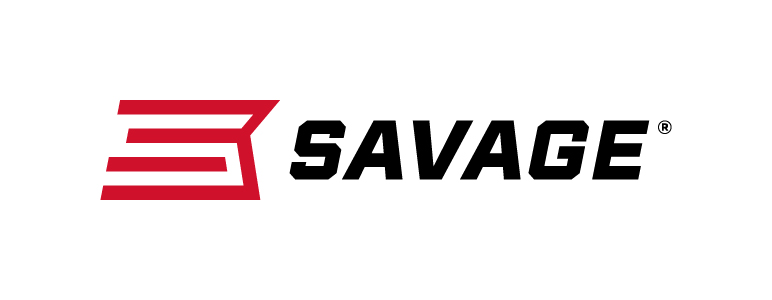 													 Contact: JJ ReichCommunications ManagerFirearms and Ammunition	(763) 323-3862FOR IMMEDIATE RELEASE 		 		 E-mail: pressroom@vistaoutdoor.comLeft Hand and Compact Models Join Savage’s Bolt-Action B SeriesWestfield, Massachusetts – February 16, 2018 – Savage has expanded its B Series line of modern bolt-action rimfires with new left-handed and compact models built to fit smaller shooters. Shipments of these firearms are currently being delivered to dealers.All B Series firearms have an ergonomically designed stock, higher comb, top tang safety and target-style, vertical pistol grip that allow shooters to hold the rifle in a more natural position that puts less pressure on the wrist. Like the popular A Series rimfires, all B Series rifles feature a 10-	round rotary magazine and the accuracy-boosting adjustable AccuTrigger. They also use thread-in zero tolerance headspacing similar to that found on Savage centerfire rifles to produce consistent accuracy.  Features & BenefitsNow available in left-hand and compact modelsUser-adjustable AccuTrigger10-round rotary magazineButton-rifled barrelModern, ergonomic composite stockTop tang safetyDrilled and tapped for scope mountsIron sights (22 LR only)Part No. / Description / MSRPB Series Left Hand70840 / 17 HMR, 21-inch barrel / $29970540 / 22 WMR, 21-inch barrel / $29970240 / 22 LR, 21-inch barrel / $279B Series Compact70814 / 17 HMR, 18-inch barrel / $29970514 / 22 WMR, 18-inch barrel / $29970214 / 22 LR, 18-inch barrel / $279Learn more about Savage, visit www.savagearms.com.About Savage Headquartered in Westfield, Massachusetts for more than 100 years, Savage is one of the world's largest manufacturers of hunting, competition and self-defense centerfire and rimfire rifles, and shotguns. Their firearms are best known for accuracy and value. The entrepreneurial spirit that originally defined the company is still evident in its ongoing focus on continuous innovations, craftsmanship, quality and service. ###